OMUNA Fall General Assembly Wednesday, November 29th, 2023(Minutes added in italics. Debate on amendments/subsidiary motions are written in alternate colours.)Call to Order 18:20Land Acknowledgement Executive Updates Pierre-Alexis (French Training)Sent in electronically: “I’m preparing a Google Form for personalized french training next semester to change the receipe a bit. Other than that mostly helped at METMUN, OTTAMUN and had a successful french in house looking forward in having the next one in feburary and might do a poll on instagram to see subjects of interest for people .”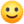 Alaina (President)Since Sept, Nick was hired as Equity directorHelped Camille with METMUN and McMUNMcMUN registration closed and is happening right nowOttaMUN was a successGA was preppedConference-heavy monthCamille (DelCoord)McMUN is ongoingOrganized METMUN logistics alongside Pierre-AlexisMax/Mica (Training)3 in-houses that all went wellWeekly trainings have gone well (and everyone should show up)More in-houses planned starting JanMathieu (Communications)uOMUNA journal is starting back up due to high demandPeople should send in articlesSierra (Engagement)Halloween eventTrivia social w/ UONDPDebate social (we all lost :/)Helped with OttaMUN prep (kinda hectic but we pulled through)All socials have been really well attended, and next steps involve doing study sessions and preparing for next semesterLooking forward to more collaborations with other clubsInterest expressed by members in online socials going forwardsOther stuff that Sierra forgot :(Sophie (Bilingualism)Constitution has been translated into FrenchWorking with other execs (especially English-only execs) to help make sure all communications are written in both languagesNick (Equity)Recently appointed, mostly working on onboarding and getting up to speed on our policies[Julie & Lauren were absent during updates]Approval of the AgendaMotions/Discussion Points Varia Adjournment (Meeting adjourned at 21:59)Main Motion  Financial Presentations from CAPMUN and uOMUNACorrecting Article IV and Article VII Numbering SystemMotion to Limit the Length of uOMUNA General AssembliesTabled Motion: In Person Voting Equity, Discipline, and Accountability Reformg. Censure of Mica OestreichMoved by: Brandon; Seconded by: MaxVote passes unanimously.Mover: Rick; Seconded: DarwinWHEREAS the uOMUNA is mandated to hold a Fall and Winter General Assembly by our constitution. BE IT RESOLVED THAT this agenda be adopted. Debate:(Rick) wants to discuss the creation of a uOMUNA sports team(Max) talk about it in Varia(Elnaz) [point of pers. privilege] having issues hearing people, solved after a couple minsCarried UnanimouslyMover: Darwin; Seconder: NickWHEREAS  CAPMUN and uOMUNA are mandated by section 6.2.1.3 of the constitution, the executive must include a financial presentation in their executive updates. WHEREAS the Secretary General of CAPMUN is a uOMUNA executive member and CAPMUN is an activity hosted by uOMUNAWHEREAS  the Vice President of Finance is required to present a financial presentation BE IT RESOLVED THAT  the Secretary General of CAPMUN, Lauren Wilkens, provides an update on CAPMUN’s financesBE IT FURTHER RESOLVED THAT  the Vice President of Finance, Jacob Lee, provides an update on uOMUNA’s finances, with the exception of CAPMUNDebate:(Cameron) Amendment: strike the words “CAPMUN” and references to it from the motionSeconded: Noah(Alaina) this was requested by Lauren, CAPMUN will present a full financial update at the next GA in the winterAmendment carried unanimouslyCarried unanimously as amendedJacob (Finance)The state of the club’s finances are good  :)Full Presentation: https://docs.google.com/file/d/16xgBn-oAHs4svqsibK9usrlulU1M56Ot/edit?usp=docslist_api&filetype=mspresentation Mover: Mathieu; Seconder: SierraWHEREAS article 4 has errors in its numbering system as 4.2.2 to 4.2.4; effectively skipping over 4.2.3 WHEREAS all of the numbering following 4.2.4 is not chronologically correct WHEREAS 7.6 is missing from the constitutionBE IT RESOLVED THAT the numbering system in Article IV be amended to the following: 4.2 uOMUNA’s executive team shall be expected to fulfill the following responsibilities: 4.2.1 All of these posts shall be held by persons currently enrolled as students attending the University of Ottawa who are members in good standing of the Association, for a period of one year from May 1st to April 30th; 4.2.2 Elections shall be held in March of each year for the position of President and all Vice President positions. The existing executive is officially dissolved on April 30th, with the successful election candidates taking their roles on May 1st, 4.2.3 As soon as the elected Executive takes office on May 1 after the election, it must initiate a competitive application process to fill the appointed positions outlined in Article 11 section 10, as well as any other directorships which it considers necessary. 4.2.3.1 Each member of the Executive is responsible for ensuring that all the duties associated with their position are fulfilled. They are expected to notify the President and/or the Executive in the case that problems arise fulfilling their duties or they are in need of help. Each member of the Executive can expect to be given instruction, help and support when needed from the President and the rest of the Executive. Each member of the Executive is granted a vote in all matters addressed by the Executive. The offices named in this Section are constitutionally mandated, meaning that at all times every one of them must be filled, or the Executive must be in the process of finding a new candidate as quickly as possible based on the procedure outlined in section 4.4.2.4 The members of the Executive are expected to meet no less than once per month to discuss and vote on club matters. A meeting of the Executive must: 4.2.4.1 Maintain a quorum of at least ½ of Executive members in order to hold votes on club matters; 4.2.4.2 Be documented in the form of written meeting minutes, which will be provided to members of the Association upon request. BE IT RESOLVED THAT the numbering system in ARTICLE VII be amended to the following: 7.1 All members of the University of Ottawa Model United Nations Association are expected to uphold the rules and regulations of the University of Ottawa’s Policy 130 on Student Rights and Responsible Conduct as well as all similar University of Ottawa policies7.1.1 This includes: paid and unpaid members, Executive members and Officers of the Association; 7.2 Non-Discrimination: It is the policy of University of Ottawa Model United Nations Association and the Executive team that there will be no discrimination or harassment on the grounds of sex/gender, race, ethnicity, language/dialect, marital status, sexual orientation, religion, national origin, age or disability in any educational programs, activities or employment; 7.2.1 The corresponding University of Ottawa policy regarding harassment and discrimination is Policy 67a - Prevention of Harassment and Discrimination7.3 Sexual Harassment: uOMUNA is committed to providing a safe environment for its members free from discrimination on any grounds and from harassment at any events, including sexual harassment. UOMUNA will operate on a zero tolerance policy for any form of sexual harassment in the Association, treat all incidents seriously and promptly investigate all allegations of sexual harassment. UOMUNA recognizes that sexual harassment is a manifestation of power relationships and often occurs within unequal relationships in any given situation. Thus, any person found to have sexually harass another will face disciplinary action, up to and including dismissal from the Association; 7.3.1 Definitions: In this regard, Sexual Harassment will be defined under University of Ottawa Policy 67 – Sexual Harassment, clause 2. All members will be required to abide by related University regulations, including but not limited to: Policy 67a on the Prevention of Harassment and Discrimination, Policy 67b Prevention of Sexual Violence, Policy 66 on Prevention of Workplace Violence and Policy 77 on Occupational Health and Safety; 7.3.2 Reporting Sexual Harassment within the Association: All complaints of sexual harassment will be taken seriously and treated with respect and in confidence. No one will be victimized for making such a complaint; 7.3.2.1 A member may either file a complaint using the official uOMUNA Sexual Violence Reporting Form or may choose to speak to an Executive member responsible for receiving the complaint of sexual harassment. The Executive must:   7.3.2.1.1 Ascertain the views of the victim as to what outcome they want;   7.3.2.1.2 Respect the choice of the victim;   7.3.2.1.3 Ensure that the victim knows that they can lodge the complaint with the University of Ottawa through the Office for the Prevention of Discrimination and Harassment of the Student Academic Success Service (SASS) at 100 Marie-Curie (4th Floor), or through the Human Rights Office7.3.2.1.4 Anyone who has been found to have sexually harassed another person under the terms of the aforementioned policy is liable to the following sanctions:   7.3.2.1.4.1Verbal or written warning from the Executive member;   7.3.2.1.4.2 Restrictions on attending certain events;  7.3.2.1.4.3 Restrictions on occupying certain roles within the Association and CAPMUN; 7.3.2.1.4.4 Dismissal from the Association with no refund of delegate fees; 7.4 External Conferences: All uOMUNA members recognize that they represent the University of Ottawa at all external events. Paid members of the Association that attend External Conferences will be required to abide by the following set of rules; 7.4.1 Attend the mandatory training session prior to departure, unless other arrangements have been made;  7.4.2 Make the appropriate payments by the dates indicated by VP Delegate Coordination;  7.4.3 Make an effort to attend opening and closing ceremonies for each conference;  7.4.4 Make an effort to be present in every committee session over the period of the weekend;  7.4.5 Abide by Article VII, clause 1-3 as stated above, over the course of the weekend;  7.4.6 Respect and follow the decisions made by or directions given from the designated Head Delegate; 7.4.7 If a member does not cooperate with the aforementioned principles, they will risk facing disciplinary action upon return from the External Conference; 7.5 Members that violate the uOMUNA Code of Conduct policies will face disciplinary action;  7.5.1 The nature of said disciplinary action will depend on the gravity and extent of the violation. The Executive team will be responsible for convening meetings to discuss a member’s conduct and decide the appropriate measure to be taken; 7.5.1.1 If the violation in question concerns an Executive member, they will be excused from the discussions pertaining to their violation. The remainder of the Executive will then convene to discuss appropriate options. 7.6 uOMUNA Executive vows to review the Code of Conduct annually to modify, make additions to or clarify elements;  7.6.1 All revisions must be voted on as an amendment during the academic semester’s AGM;  BE IT FURTHER RESOLVED THAT the following additional amendments be made to the constitution:Cut 4.3.3, Replace the 2nd 11.5.2 with 11.5.3 and reorder all subsequent sectionsReplace 6.2.5 with 6.1.5Replace the 2nd 10.7 with 10.7.1Replace the 2nd 12.2 with 12.3 and reorder all subsequent sectionsSeconded: CourtneyBE IT FURTHER RESOLVED that the following be added to the Constitution at article 8.2.4: “The Executive shall be authorized to make minor formatting changes to the constitution of a purely housekeeping, aesthetic, or routine nature. Any changes made in this manner must be communicated at the next regular General Assembly.”Debate: (Sophie) Amendment: Cut 4.3.3, Replace the 2nd 11.5.2 with 11.5.3 and reorder all subsequent sectionsReplace 6.2.5 with 6.1.5Replace the 2nd 10.7 with 10.7.1Replace the 2nd 12.2 with 12.3 and reorder all subsequent sectionsSeconded: CourtneyAmendment carried unanimously(Max) Amendment: “BE IT FURTHER RESOLVED that the following be added to the Constitution at article 8.2.4: “The President Executive shall be authorized to make minor formatting changes to the constitution of a purely housekeeping, aesthetic, or routine nature. Any changes made in this manner must be communicated at the next regular General Assembly.”Seconded: Brandon(Noah) Subamendment: replace “President” with “Executive”Seconded: Max(Darwin) wording is ambiguous between whether it’s any executive that can make changes or “The Executive” as a committee(Sophie) suggesting making sure the President is aware of all changes. (Elnaz) we decided a long time ago that spelling/grammar mistakes don’t need to be decided by a GA and anyone can fix it(Alaina) this is a new constitution that we were forced to adopt because of new UOSU guidelines. Some things didn’t come through in  the changeover.Subamendment carried 9-0 (3 abstentions)Amendment carried unanimously as amendedMotion carried unanimously as amendedMover: Pierre-Alexis Calvo ; Seconder: RickWHEREAS most members leave the General Assemblies after several hours. WHEREAS if enough people have left, further amendments to the constitution are no longer equitable or democratic.BE IT RESOLVED THAT uOMUNA’s Fall and Winter General Assemblies shall not exceed three hours per session, unless a majority of the membership present motions to extend it Debate: (Brandon) I love democracy, therefore this is a bad idea(Sierra) Democracy is important to our nation and our club, and by limiting the time limits of GAs we are limiting the ability of members to influence GAs and hold the club accountable. This limits democratic participation in the future.(Elnaz) PA is also a democracy-lover, which is why in the motion a majority of members can vote to extend a GA. It’s a good idea(Noah) There are a lot of holes in the motion, such as what happens when there’s unresolved business when an assembly adjourns early.(Rick) Time is important for busy university students. GAs should be short (2.5 hours max) with only a maximum of 30 mins for an extension via majority(Darwin) Doesn’t see the necessity for this, not because there’s an issue with GAs running long, but because it’s already possible to set time limits through ‘soft’ means. Agrees with Noah’s point, leaves procedural questions for what happens when we adjourn early. Might also encourage filibustering.(Cameron) sympathetic to this motion. Went to the last UOSU GA [which lasted over 12 hours] and it was a marathon. There have also been several uOMUNA GAs that have gone long. One of uOMUNA’s GA issues is they almost never fall on weekends so we have to have them shorter. The issue with this motion is that if a GA gets cut artificially short then we have to hold a 2nd GA anyways, so he’s against it(Brandon) 12-hour GAs are an issue, and student politics at uOttawa is bad. Agrees that 12 hours is too long, 2.5 is too short, and 6 is a healthy medium (but he’s not moving it as an amendment)(Josh) “As the token STEM-major, filibustering is not POGCHAMP”(Max) abstaining on the motion, but there are procedural techniques under Robert’s Rules that can be done to keep GAs shortMotion failed 2-3 (6 abstentions)Mover: Cameron (on behalf of Caleb);  Seconder: BrandonBE IT RESOLVED THAT there will be a physical vote taken at the venue outlined in 11.5.2 directly after the speeches. BE IT FURTHER RESOLVED THAT the Elections CEO will facilitate the production of ballots and count of votes subject to scrutinisation.BE IT RESOLVED THAT virtual voting can be made possible on a case-by-case basis (for accessibility reasons, etc) with the allowance and method made at the discretion of the CEO of Elections with 4t5 `1a12consultation from the Executive.Debate: (Brandon) As as Elections Canada employee, in person voting is a good idea(Cameron) While it would be interesting as an experiment, the logistics of it would be difficult. Instead of a case-by-case basis, virtual voting should be available as the default. Physical voting in addition to virtual could be nice to catch more voters at events/trainings, but in-person voting shouldn’t be the default. It would also lower turnout.(Sierra) Thoughts were mostly echoed by Cameron. Voting should be accessible, and mandating  in-person voting makes it difficult for those who can’t appear in person by forcing them to “prove themselves worthy” to the elections officer. It’s a good idea, but gives too much power to the elections officer and leaves too many accessibility/logistical/equity problems. (Darwin) agrees with Cameron/Sierra. Expanding on logistical issues, we’ll have to do virtual voting anyways to accommodate the case-by-case people, and all it does is double the work of the elections officer. Doesn’t see what it specifically improve on (might be because of a lack of preamble). Worried it will drive down turnout, and while those that vote might be more active/engaged members, he’s unconvinced it’ll have that effect. Lots of pain for not much gain.(Daniel) Reiterating Darwin’s point. While in-person voting is useful for electing politicians, the club is a different context. Risks of virtual voting (fraud, tech issues, etc.) are not big enough to warrant switching to in-person voting, especially because it will hurt turnout. The issues with our elections can be addressed more directly.(Brandon) Putting on his “UOSU Elections CEO” hat. There are merits to in-person voting. Doesn’t think that virtual voting should be case-by-case, and is working on an amendment to make virtual voting available automatically.(Brandon) Amendment: Strike 3rd clause and add the following to clause 1 “with five days of virtual voting available prior.”Seconded: Daniel(Darwin) Question: does the event referenced in 11.5.2 refer to the debate?(Alaina) Yes(Brandon) has done a system similar to this in other associations/political parties where there aren’t many eligible voters and where most voters will show up to the debate(Daniel) Question: Why is virtual voting before the debate instead of after?(Brandon) doesn’t know the MUN-specific context, but there’s usually time before the debate to campaign. Most people are already decided from the start or are gonna wait until the debate. Like advance voting in real life.(Daniel) Question: Would the amendment restrict virtual voting to pre-debate?(Daniel) Subamendment: strike “with five days of virtual voting available prior”Seconded: Brandon(Daniel) this would give virtual voters the chance to vote after the debate(Brandon) Question: how many days of virtual voting are required right now?(Sierra) at least three days after the debate(Brandon) under Daniel’s subamendment, there would be just 3 days of virtual voting. Under Brandon’s original amendment, there would be 8 days total (5 pre and 3 post-debate)Subamendment carried 9-1 (3 abstensions)(Noah) couldn’t the motion be interpreted as purely being a physical vote? (Noah) Subamendment: add “with three days of virtual voting available after.”Seconded: Darwin(Sierra) Under the current constitution, virtual voting is already allowed.(Rick) Can we skip the last motion to get to varia?(Max/Alaina) wait for a bit, there are motions you can move as well if you want( Darwin) 11.6.3.1 already does this same thing but in a vague way. The whole motion isn’t suitably integrated and leaves too much ambiguity to properly do what the motion wants to do. Best course of action is to wait until the next AGM. Subamendment carried 6-4 (2 abstentions)(Brandon) Motion to call the questionSeconded: NoahQuestion called 8-0 (4 abstentions)Amendment failed 4-5 (3 abstentions)(Brandon) Motion to call the questionSeconded: Omar (proxied by Darwin)Question not called 5-4 (3 abstensions)Amendment failed 0-12Mover: M. Christie, Seconder: SierraWHEREAS the principle of Equity ought to underpin all aspects of uOMUNA and its governance, WHEREAS the current Executive-driven equity process for the association has proven to be stressful for executives, inefficient for parties, and susceptible to perceived conflicts of interest, WHEREAS uOMUNA, as one of the largest clubs at the University of Ottawa, must create robust equity processes that can handle complex and difficult disputes, andWHEREAS our disciplinary processes must be survivor-centred, effective, and constructed in a way which protects the rights of members to defend themselves while also ensuring that the club remains a positive and welcoming community to all people from all backgrounds, THEREFORE; BE IT RESOLVED THAT the following sections be struck from the Constitution:4.1.10 and all of its subsections [Director of Equity]7.3.2.1 and all of its subsections [Sexual violence complaint policy]7.5, 7.7, and all of their subsections [Code of Conduct enforcement]9.7, 9.8, and all of their subsections [Executive authority for discipline]Article XIII and all of its sections and subsections [Impeachment]BE IT FURTHER RESOLVED THAT the following be added to the Constitution:Article XIII – Equity, Discipline, & Accountability13.1 – The Equity Board shall consist of a minimum of three (3) and a maximum of seven (7) Equity Trustees.13.1.1 – Equity Trustees shall be appointed via a majority vote of the Executive following an interview and selection process and they shall begin their duties immediately.13.1.1.1 – At the first general assembly occurring at least thirty (30) days after their appointment, a secret ballot shall be conducted to ratify the Trustee. Should a majority of those present vote against ratification, the Trustee shall immediately forfeit their position. After ratification, the general assembly cannot censure or discipline an Equity Trustee except by the process of disqualification.13.1.1.2 – The President shall be primarily responsible for the interview and selection process for Equity Trustees and must consider:The ability of applicants to remain impartial.The interpersonal and conflict resolution skills of applicants.The ability of applicants to hold a position of power and trust.The selection of applicants in a way that ensures that the Equity Board as a whole is diverse in gender, sexuality, race, religion, age, interpersonal position, and lived experience.Any other factors the Executive finds relevant in their determination.13.1.1.3 – Equity Trustees shall serve indefinitely and cannot be removed from their position except by resignation, disqualification, or ceasing to be a student at a post-secondary institution.13.1.1.4 – Equity Trustees shall remain impartial from executive operations and no person shall simultaneously hold a position as both an Equity Trustee and an executive or member of the CAPMUN secretariat. Should an executive or CAPMUN secretariat member be appointed as an Equity Trustee or should an Equity Trustee be elected as an executive or appointed as a CAPMUN secretariat member, they shall immediately resign from one of the positions.13.1.2 – The Equity Board shall designate one Trustee from amongst itself to serve as Chair of the Equity Board.13.1.2.1 – The Chair of the Equity Board shall be responsible for the logistics and coordination of the Board as a whole. They do not forfeit their rights or responsibilities as an Equity Trustee, and they maintain their position at the discretion of the rest of the Board.13.1.2.2 – The Chair of the Equity Board shall attend meetings of the Executive as a non-voting member. They shall be responsible for providing impartial guidance to the Executive on matters concerning equity and for liaising between the Equity Board, the Executive, and the CAPMUN Secretariat on any relevant matters.13.1.2.3 – The Chair of the Equity Board and other Equity Trustees shall be consulted by the Executive regarding the interview and selection process for new Trustees. Additionally, the Chair of the Equity Board and other interested Trustees may encourage qualified members to apply through the interview and selection process provided they do so aware of their biases and mindful of their duty to not discourage members or unduly influence the Executive in their final determinations. 13.2 – The Equity Board and its individual Trustees shall be responsible for the maintenance of an equitable, fair, and positive community within uOMUNA by providing resources, developing association-wide policies and codes of conduct to support all members, and mediating conflicts that arise between members.13.2.1 – Any member may discuss matters of equity with any Equity Trustee at any time, and that Trustee shall not disclose any information provided to them with any party (including the rest of the Equity Board) without explicit approval of the member, unless required to by law, policy of the University of Ottawa, or policy of the UOSU.13.2.2 – Whenever possible, Equity Trustees must strive to mediate conflicts between members informally, including by offering advice to different parties and liaising between them in a non-confrontational manner.13.2.3 – In developing resources, policies, and codes of conduct, the Equity Board must consult with a broad range of stakeholders to ensure that said policies are in the best interests of the association and its members.13.2.4 – At every event the association hosts or sends a delegation to, the Equity Board shall make an effort to ensure that at least one Equity Trustee is in attendance. Should this be infeasible, the Equity Board must ensure that all members in attendance at an event are reminded of how they may confidentially contact an Equity Trustee.13.3 – If informal mediation fails or a situation is sufficiently urgent or serious, any member directly involved in a situation may raise a disciplinary complaint against one or more members in writing to the Equity Board. Additionally, any executive or any five (5) members may file a disciplinary complaint on behalf of the association as a whole for conduct which injures all members of uOMUNA such as the non-payment of fees, damage to the association’s integrity, or violation of the constitutional pledge.13.3.1 – Upon receiving a disciplinary complaint, the Equity Board shall investigate by soliciting information and comment from the complainant(s), the respondent(s), witnesses, and any other relevant parties.13.3.1.1 – Investigations must proceed in a timely manner, and parties must be given a full explanation whenever the Equity Board requires more than four (4) weeks to render a judgement. The Equity Board may create interim orders to restrict or regulate the conduct of parties while an investigation is ongoing to ensure the safety and dignity of parties so long as the presumption of innocence is respected.13.3.1.2 – In a person under investigation is an executive or CAPMUN secretariat member, the Equity Board may suspend them from their duties temporarily if there is clear and convincing evidence that their continued duties pose an immediate risk to the association or its members.13.3.1.3 – If a case is particularly complex, if a case involves significant conflicts of interest among members of the Equity Board, or if it is requested by all parties, the Equity Board may request that non-members of uOMUNA aid the Board as non-voting independent investigators. These non-members must be agreed on by all parties, are held to the same standard of discretion and confidentiality as other Equity Trustees, and may be offered free membership in the association for up to one (1) year as gratitude for their work.13.3.1.4 – No party to an investigation may be accompanied by legal counsel, but they may be accompanied or aided by a support person provided that the identity of the support person is provided to and approved by the Equity Board.13.3.2 – Upon the conclusion of an investigation, the Equity Board must render a written judgement of its factual findings, an analysis of whether any conduct rises to the standard required for disciplinary action, and all such disciplinary action being levied by the Board.13.3.2.1 – In keeping with the principles of natural justice, all respondents shall be afforded the presumption of innocence. Thus, the standard of proof required for the Equity Board to take disciplinary action is whether it was more likely than not that the respondent committed the conduct alleged against them.13.3.2.2 – The judgement approved by a majority of participating Equity Trustees shall be considered the official judgement of the Equity Board, but Trustees are entitled to add dissents or concurrences to the judgement in cases where they disagree with the decision of their colleagues or where they agree with the judgement through alternative reasoning.13.3.2.3 – The Equity Board may apply one or more of the following disciplinary sanctions, guided by the principle of restorative justice and the priority of ensuring a positive and welcoming environment for all members:Verbal or Written Warnings.Censure.Restitution.Restrictions on conduct or communications with other members.Removal as an executive or member of the CAPMUN secretariat.Disqualification from running or applying for executive or CAPMUN secretariat positions.Suspension from attending events or external conferences.Suspension from the association for a period not exceeding one (1) year.Expulsion from the association.Any proportionate measure deemed just by the Equity Board.13.3.2.4 – Disciplinary measures levied against members may be deferred conditional on other actions by parties, such as an apology, cessation of conduct, or other action which would alleviate the situation.13.3.3 – All information regarding disciplinary investigations and judgements shall be kept strictly confidential from all people who are not on the Equity Board, a complainant, or a respondent.13.3.2.1 – If it determines that there is a tangible risk of retaliation or that disclosing a party’s identity would prevent them from providing relevant information, the Equity Board may declare the identities of any complainant or witness to be confidential from all other parties.13.3.2.2 – To as much extent possible while maintaining the principle of confidentiality, respondents in disciplinary cases shall be afforded the right to all information presented against them and to present a full defence.13.3.2.3 – All people possessing confidential information must not disclose it or discuss it to any person who is not entitled to that information, and the improper disclosure of said information shall be grounds for disciplinary action.13.3.4 – All judgements of the Equity Board shall be final except by appeal to the membership or appeal to the UOSU.13.3.4.1 – If disciplinary action is taken against a member, that member and only that member has the right to appeal the decision of the Equity Board to a special general assembly gathered solely to try the appeal. This appeal must be commenced by informing the Equity Board in writing within seven (7) days of a judgement being rendered.13.3.4.1.1 – Rules for appeals to the membership shall be governed by an organizing resolution adopted by the special general assembly in consultation with the Equity Board and the member appealing.13.3.4.1.2 – In cases of appeals to the membership, the principle of confidentiality is waived except for identifying information of complainants and witnesses.13.3.4.1.3 – The judgement of the Equity Board shall be upheld or overturned by a simple majority of the special general assembly conducted by secret ballot. The special general assembly cannot impose additional penalties beyond that which was originally levied by the Equity Board.13.3.4.2 – Any party to a disciplinary investigation may appeal the judgement of the Equity Board or special general assembly to the Clubs Committee of the UOSU pursuant to article 4.1 of the UOSU’s POL-GEN-03. This appeal must be commenced by informing the Equity Board and a director of the UOSU designated to receive appeals within seven (7) days of a judgement being rendered. 13.4 – A majority of the Equity Board (minus any implicated Trustees) shall have the ability to disqualify other Equity Trustees for conduct incompatible with the trust required of their position. No Equity Trustee may be disqualified except for cause.13.4.1 – An Equity Trustee who has a conflict of interest with a particular situation must disclose that conflict to the rest of the Equity Board and recuse themselves from any discussion or decision of the Board pertaining to it. Maliciously failing to disclose a conflict of interest shall be grounds for disqualification.13.4.2 – If and only if the Equity Board is unable or unwilling to disqualify Equity Trustees whose continued service fundamentally challenges the integrity of uOMUNA’s equity and accountability processes, the general assembly may disqualify Equity Trustees on its own accord via a two-thirds (2/3) majority. BE IT FURTHER RESOLVED THAT the following be added to the Constitution:11.8.3 – Before beginning their duties, all new executives, directors, equity trustees, and members of the CAPMUN Secretariat must either verbally state the following constitutional pledge in the presence of at least two (2) other members or sign a document containing the constitutional pledge and deposit it with a signing officer:“I, [NAME], recognize and appreciate that the members of the uOttawa Model United Nations Association have placed me in a position of trust and authority. I commit to using this authority in a positive, equitable, and fair manner towards all members from all backgrounds. I will also fulfill the responsibilities required of me by our constitution and policies to the best of my ability – ensuring that my work is completed effectively and that this club is left in a better position than I found it.”BE IT FURTHER RESOLVED THAT, immediately after the adoption of this amendment, Nick Knauf be ratified as an Equity Trustee and as Chair of the Equity Board;BE IT FURTHER RESOLVED THAT the Executive be directed to create a permanent ongoing application form for Equity Trustees and to appoint additional Equity Trustees as soon as is practical to ensure that the Equity Board meets its quorum quickly.Debate:(Max) Equity reform has been in the works for a while. Current processes work, but there are issues associated with this (Conflict of interests, inefficiencies, etc.); begins explaining motion… Max tells the minute-taker (Brandon) that he doesn’t have to write the entire motion again because that would be too much work. Thinks that this amendment is very important and that a good equity system would lead to a better governance.(Sophie) Will this replace any and all equity-related clauses in the Constitution?(Max) Long story short, yes. Equity Board will have a lot of say in equity-related issues, 7.3.2.1 is not only sexual violence policy; only complaint policy.(Darwin) Few points in relation. First, no specification related to qualification for Equity Trustees. Sees a clause (13.1.1.2) relating to considerations for applicants; but is it restricted to a specific group of people? Something must be added to clarify this.(Max) As written, 13.1 has no actual restrictions on who that can be. Allows for flexibility in all processes in relation to this. Other clubs have precedent of asking outside members to be on their Equity Councils. Expects that most, if not all, members would comprise majority of the board.(Darwin) New question, notes no term limit on the Trustee Board for anyone, including Chair. Nothing to prevent them from being removed unless they step down themself? Hypothetically, someone can stay on the board until their lifespan ends.(Max) 13.1.1.3 is the answer.(Darwin) More clarification needed.(Max) Amenable to remove the part of 13.1.1.3; say “until graduation” instead?(Brandon) Possible amendment to change to member of the UOSU. (Sophie) Perhaps until they no longer are students at the University of Ottawa instead, as not to leave out any members who are currently integral parts of the organization (Pierre-Alexis used as an example).(Elnaz) Discussing strange voice sounds. Doesn’t understand why there are different term limits for trustees and executives. Thinks there should be term limits with re-applications later. 13.1.1.2 has issues. Also thinks that this is too much change to be passed at General Assembly with very low turnout. Moves:Amendment: strike “interpersonal position” from 13.1.1.2.4(Seconder) Darwin(Max) First, thanks mover of the amendment for critique. Motion done in consultation with lots and lots of people, including those with firsthand equity concern management experiences. Regarding amendment, understands vagueness of the wording, key word is must consider, as it’s a matter of trust in the process. One key factor is that the equity board should represent subversity of views and diversity of populace, and that board should represent the various interpersonal views of the club as a whole.(Sophie) If this is adopted, is there any leeway to tentatively put this in place?(Max) Next GA would be for that.(Alaina) GA would ratify it.(Darwin) Acknowledges the point relating to whether or not that specific wording is necessary by Max.Motion to Call the QuestionIn Favor: 8; Against: 3; Abstention: 2Vote on the AmendmentIn Favor: 1; Against: 8; Abstention: 4(Sierra) Wrote down things. Elnaz brought up good points, mentioned why term lengths are so long; assumes that it reduces ineffectiveness of the committee during ELECTION TIME. Allows for stability and quorum under her assumptions. Why pass based on last year equity concerns? Was partially involved, and is Equity Director in UPSA, and has gathered that more people assisting through the processes and work brings support and impartiality. Acknowledges that people aren’t here ( :( ) and that the people who are here want good things to happen for this club. Moves:Amendment: Adding a new clause: 13.2.4 – At every event the association hosts or sends a delegation to, the Equity Board shall make an effort to ensure that at least one Equity Trustee is in attendance. Should this be infeasible, the Equity Board must ensure that all members in attendance at an event are reminded of how they may confidentially contact an Equity Trustee.(Seconder) Max “King of Robert” Christie(Max) Context: mover contacted him about the issue the previous night. Codifies that they have a presence in the club, Max is sad that there are no friendly amendments but it would be friendly otherwise.(Noah) Good amendment.Motion to Call the Question(Seconder) Daniel “King of Socrates” [Editor’s note: can’t spell his last name]In Favor: 9; Against: 2; Abstention: 1Vote on the AmendmentIn Favor: 12; Against: 0; Abstention: 1(Daniel) Fixed terms, hmm… Biggest problem that can arise relates to selection of trustees. If minimum membership is 3, and something within their jurisdiction arises, nothing stops an “unscrupulous” president in the future from speedrunning adding more members to the Board, which will swing the vote on the Board for that one specific motion and then resign. At any point of vacancy, any vexatious actions can occur to make things really, really bad. Lots of risks, no clear solution. Term limits should be cease to be a student at University of Ottawa or Carleton University; examine case-by-case basis for certain situation. Relating to Elnaz’s point about big motion being passed at low-turnout GA is “SUS,” have this big motion be an amendment at the next scheduled election. Legitimacy from referendums are OP (overpowered), and should therefore would solve all worries.(Max) Had in mind the thought of malicious appointments when writing; applies nuclear scenario of Henry Kissinger being the President and appointing maliciously. Explains the process, noting that the only check is the rest of executive from appointing Equity Director. First check is Pres, second check is Exec, third check is GA, last check is the Club Overlord, aka UOSU. Also wrote the club rules btw. On referendum, there are no ways of doing referendums in current Constitution, but can be done procedurally by requiring passing of a referendum in the motion. Not bad idea, but also so much work has been done that the speaker asks themselves, is it really necessary after all the consultation? Should we wait longer?(Darwin) Overall agrees with Daniel and Max; checks and balances put in place in this motion are satisfactory; does not expect Henry Kissinger to take over the club. It’s also important to keep in mind that back in the September AGM, there was an equity reform (replacing with the UOSU Guide constitution’s process). It’s important to replace that with a “made in uOMUNA” process. On Darwin’s point, it’s important to put this in now subject to a ratification referendum next election cycle. Overall, there’s nothing else strange except for one more question on 13.3.1.4.(Max) The reasoning behind that is because uOttawa is funny and it is used very often. Very serious allegations are another situation; the role of the Board is not to be a court. If you go to the HRO, support individuals allowed. (Darwin) No complaints on that. Motions:Amendment: BE IT RESOLVED that the motion listed above takes effect immediately, pending a referendum on the contents of this motion at the next scheduled election after November 29, 2023, regarding if these amendments to the Constitution should remain in place.(Seconder) Daniel 🙂(Max) Democracy good, equity reform could become politicized. Went over 5 seconds.(Noah) Motions:Motion to Call the Question(Seconder) Sophie “Apologies to Sierra”In Favor: 7; Against: 4; Abstention: 2Motion to Call the Question fails(Sierra) Agrees slightly with Max that by referendum-questioning this, politicization of equity is on the table with this amendment. As much as she loves the voters, they are not the establishment members participating at the General Assembly. If the motion fails, it fails. But, if it passes, it may be without proper studying and knowledge.(Daniel) Vehemently disagrees, respectfully, with everything that was just said. Fundamentally, equity is political. There is no fancy-schmancy Magic 8 Ball that will create good equity policies. There is no way around politicization of equity fundamentally. Democratic voters are not Big Brain; may not fully understand the nature of the referendum, but it is wrong to pursue this without support of the populace. If members decide against their own best interests, GG. Highest level of faith in the campaigning skills of Max “Not a Perennial Candidate” Christie. Against the principles of the passing of this without popular support.(Sophie) Everyone has brought good points, but why only for this? Overall picture is that we vote for this today, and have rolling consultations regarding the implementation and continued work of the Equity Board. Referendum isn’t the right way because it’s just gonna drag things on. Whataboutism will play a major part in this if we aren’t careful. Acknowledges the effort of Max “Policy Writer” Christie.(Darwin) Good points raised overall. Big concern is regarding legitimacy. There are not a lot of people here ( :( ) and that makes legitimacy of the passing of this amendment somewhat doubtful. Referendum would allay that concern, but understands the concern of what a referendum will actually do. (Noah) When discussing this, more people is good, but a lot of people have an education or other responsibilities preventing them from attending. Moves:Sub-amendment: Add “This referendum requires a two-thirds majority to pass.”Sub-amendment does not have a seconder, thereby fails.(Nick) As equity director, this would make their job a lot easier. More people to consult means life is easier and there’s a lot more that can be done. Referendum may drag it along.(Sierra) Regarding legitimacy concern, as Sophie has mentioned, AGMs are built for people to be able to challenge the current standings of the Constitution. People are able to Alt-F4 the ideas behind the motion. If we implement something without worries of a referendum removing them from their position, there is more peace of mind and more stability in the entire Equity Board as a whole. Worst case, to be considered at the next General Assembly.Sophie moves:Motion to Call the Question(Seconder) NickIn Favor: 9; Against: 2; Abstention: 3Motion passesVoting on the AmendmentIn Favor: 1; Against: 7; Abstention: 4Amendment failsDaniel moves:Motion to Call the Question(Seconder) SophieIn Favor: 5; Against: 5; Abstention: 2Motion fails(Daniel) Moves:Amendment: Amend 13.1.1.3 “ceasing to be a member of the association” with “ceasing to be a student at the University of Ottawa or Carleton University. at a post-secondary institution.”(Seconder) Nick(Noah) Moves:Sub-amendment: Strike “or Carleton University.”Sub-amendment does not have a seconder, thereby fails.(Nick) moves:Motion to Call the Question [editor’s note: lol](Seconder) DanielIn Favor: 7; Against: 4; Abstention: 1\(Sierra) Actual wording says “Secondary or post-secondary education” regarding who members are. Post-secondary can literally be in some random place that nobody has ever heard of and it would technically count because it’s a post-secondary institution. Moves:Sub-amendment: Strike “at the University of Ottawa or Carleton University,” and replace with “at a post-secondary institution.”(Seconder) Max(Nick) Moves:Motion to Call the Question(Seconder) NoahPasses by Unanimous Consent; Voting on the Sub-AmendmentIn Favor: 9; Against: 2; Abstention: BrandonMotion passes(Noah) moves:Sub-amendment: Add “in the National Capital Region.”Sub-amendment does not have a seconder, thereby fails.(Nick) moves:Motion to Call the Question(Seconder) SierraIn Favor: 10; Against: 1; Abstention: BrandonMotion to Call the Question passesVote on the AmendmentIn Favor: 9; Against: 2; Abstention: BrandonMotion passes(Brandon) What happens if you’re CAPMUN Secretariat or Exec and you need to resign?(Max) This is not just restricted to the exec or secretariat; this pledge applies to every single human being who ever takes on the position of executive. (“Brandon”) My concerns are alleviated.(Noah) moves:Motion to Call the Question(Seconder) Josh “Token STEM Student”In Favor: 7; Against: 2; Abstention: 4Motion to Call the Question PassesVote on the Main MotionIn Favor: 11; Against: 0; Abstention: 2Motion passesNick Knauf reads the pledge, raising their right hand and with Roberts’ Rules of Order in their left.